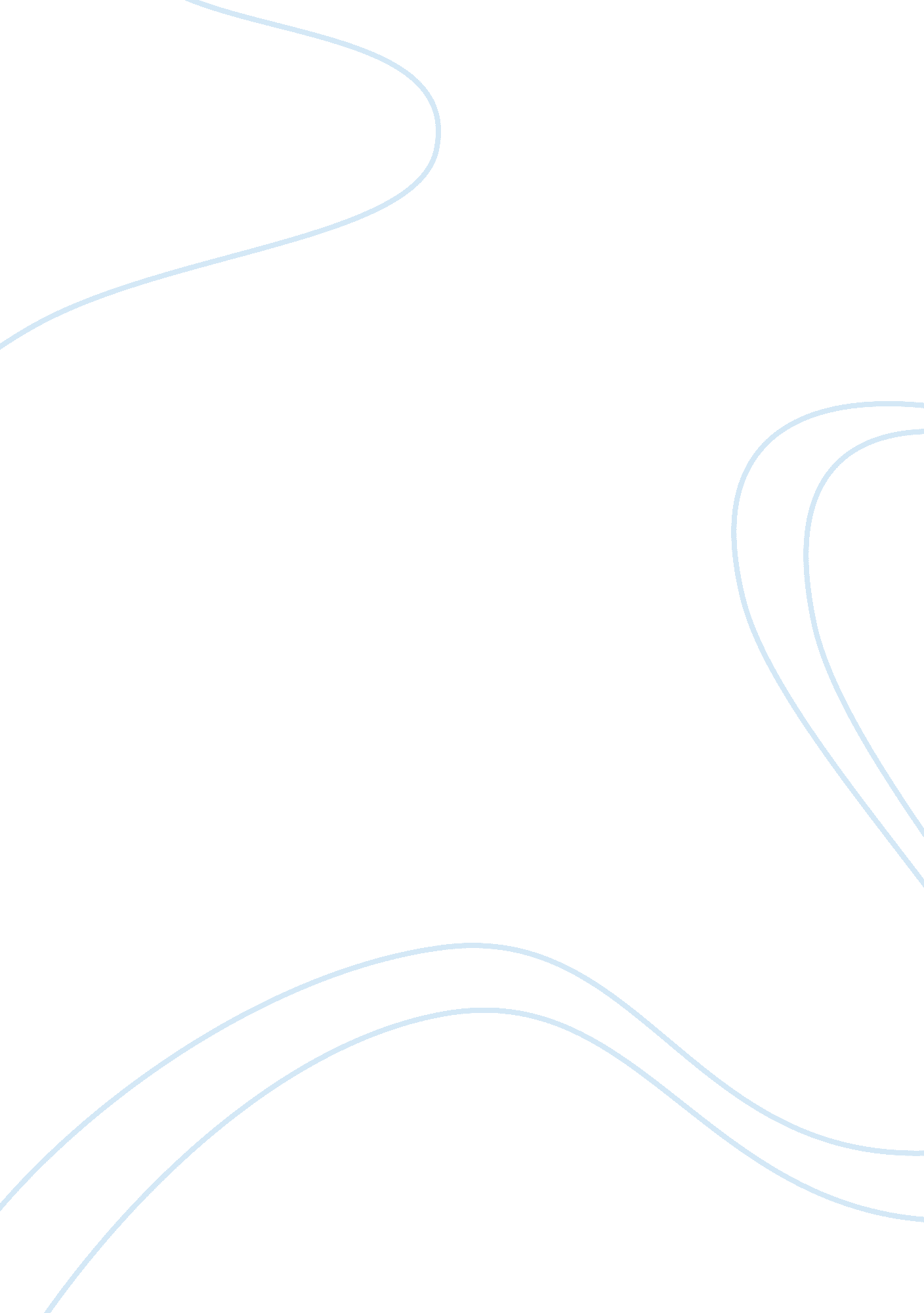 William shakespeare?s early life essay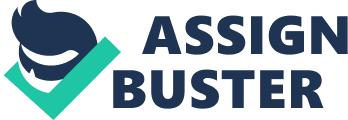 a ) On what day of the month. and where. was Shakespeare born? Shakespeare? s birthday is unknown. but his baptism was on Wednesday. April 26th. 1564. April 23. 1564 is the twenty-four hours that most believe to be his birthday. but there are no records that province what twenty-four hours he was born. B ) Describe Shakespeare’s instruction. Scholars believe that Shakespeare studied at Stratford Grammar School. There are no records to turn out this. but Shakespeare’s cognition of Latin and Classical Greek supports this theory. It’s unknown how long Shakespeare attended this school. but it is assumed that this is the lone instruction he received. degree Celsiuss ) Who were his parents and what do you larn about them? Shakespeare’s male parent. John Shakespeare. was a town functionary of Stratford and a local man of affairs who dabbled in tanning. leatherwork and whittawering which is working with white leather to do points like bags and baseball mitts. He came from a household of beefeaters. and he gained many esteemed places in the community. John was besides a outstanding adult male in Stratford. By 1560. he was one of 14 Burgesss which formed the town council. He had a singular tally of success as a merchandiser. alderman. and high bailiff of Stratford. during William? s early childhood. However. his luck declined in the late 1570s. Shakespeare’s female parent. Mary Arden. was a rich local inheritress. She inherited most of her male parent? s landowning and farming estate when he died. She came from an ancient household of landed aristocracy. The whole household was Anglican. vitamin D ) What do you larn about Shakespeare’s siblings? William was the 3rd kid of John and Mary Shakespeare. The first two were girls and William was followed by Gilbert who died in 1612 and Richard who died in 1613. Edmund ( 1580-1607 ) . sixth in the line. and William’s oldest life sister was Joan who outlived him. Of William’s seven siblings. merely Judith and four of his brothers survived to adulthood. vitamin E ) What was Shakespeare’s childhood like? Did he hold a happy childhood? Due to really small records. most of our information about Shakespeare’s childhood are premises. Shakespeare’s foremost exposure to the theatre likely happened when he was immature. It is said that as a kid his male parent likely took him to see dramas when going companies of histrions came to town. although that was non frequently. The first clip he saw a drama was when he was 4. He didn’t understand the words but loved the sound of them and loved the costumes. He besides loved watching his male parent make baseball mitts. This was one of his occupations subsequently on. His school was really rigorous. They had really rough penalties so he had to analyze a batch. Sometimes Will had to walk many stat mis to watch a drama that going histrions put on. And if no 1 came with him he would state all about it when he got place. 